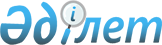 Шектеу іс-шараларды тоқтату туралыҚостанай облысы Денисов ауданы Покров ауылдық округі әкімінің 2016 жылғы 14 шілдедегі № 3 шешімі      Қазақстан Республикасының 2001 жылғы 23 қаңтардағы "Қазақстан Республикасындағы жергілікті мемлекеттік басқару және өзін-өзі басқару туралы" Заңының 35-бабына, Қазақстан Республикасының 2002 жылғы 10 шілдедегі "Ветеринария туралы" Заңының 10-1 бабы 8) тармақшасына сәйкес және Денисов ауданының бас мемлекеттік ветеринариялық-санитариялық инспектордың 2016 жылғы 14 шілдедегі № 01-27/259 ұсынысы негізінде Покров ауылдық округінің әкімінің міндетін атқарушы ШЕШІМ ҚАБЫЛДАДЫ:

      1. Қостанай облысы Денисов ауданы Покров ауылдық округінің Покровка ауылында мекежайында орналасқан ірі қара малдың құтыру ауруынан таза емес Светин Виктор Ивановичтың шалғайдағы кардасы аумағында шектеу іс-шаралары 2016 жылғы 14 шілдеден бастап тоқтатылсын.

      2. Покров ауылдық округі әкімінің 2016 жылғы 13 мамырдағы № 1 "Шектеу іс-шараларды белгілеу туралы" (Нормативтік құқықтық актілерді тіркеу тізілімінде № 6043 болып тіркелген, "Наше время" газетінде 2016 жылғы 9 маусымда жарияланған) шешімінің күші жойылсын.

      3. Осы шешімнің орындалуын бақылау өзіме қалдырамын.


					© 2012. Қазақстан Республикасы Әділет министрлігінің «Қазақстан Республикасының Заңнама және құқықтық ақпарат институты» ШЖҚ РМК
				
      Покров ауылдық округінің
міндетін атқарушы

С. Мустафина
